Лабунець Лариса Василівна,                                                                                      вчитель початкових класівВодяницький навчально-виховний комплекс «Дошкільний навчальний заклад – загальноосвітня школа І-ІІ ступенів» імені Героя Радянського Союзу Вахтанга Чіковані Звенигородської районної ради Черкаської областіПоняття про комп’ютерну мережу. Поняття про Інтернет. 3 клас Список літературиЛ. І. Білоусова, Н.В. Олесіренко. Інформатика. Веселі вправи: Харків, 2011, с.43-54О.В. Коршунова. Сходинки до інформатики, 2 клас.О. В. Коршунова. Сходинки до інформатики, 3 клас. Картка 1Визнач за зразком вид мережі, що з’єднує комп’ютери, які знаходяться …У різних кімнатах будинку;                             у різних класах школи;                                                    ЛОКАЛЬНАу різних країнах ;                                         в одному  магазині;                                                          ГЛОБАЛЬНА   у різних школах міста                                  на різних континентах;         Картка 2Найбільша комп’ютерна мережа це… (Інтернет)Вибери, що можна робити за допомогою інтернету:Шукати інформацію;Дивитися новини;Спілкуватися з друзями;Купувати товари;Перекладати тексти;Готувати смачні страви;Читати книжки;Грати в комп. ігри;Вишивати;Відвідати друга.Картка 3Визнач за допомогою яких послуг інтернету можна:Який браузер встановлено на твоєму комп’ютері? Вибери відповідь:Microsoft Internet Explorer;                    Google Chrome;Opera;Mozilla Firefox; твоя відповідь --------------------------------------------------------Картка 41. Розв’яжи ребуси.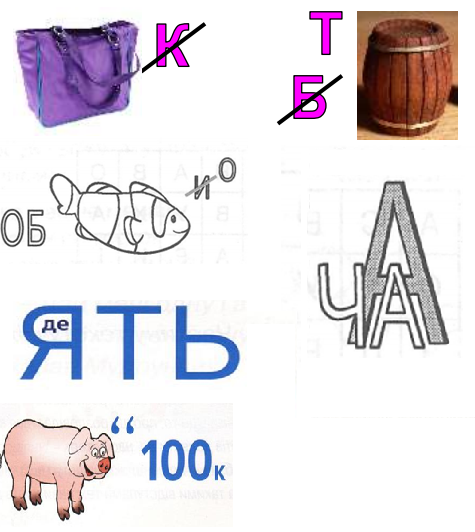 Писати листи друзямЧатШукати інформацію, переглядати сайтиІР телефоніяДивитися телевізійні передачіЕлектронна поштаСлухати радіопередачіІнтернет-телебаченняДзвонити друзямІнтернет-радіоСпілкуватися за допомогою коротких текстових повідомленьСлужба World Wide Web